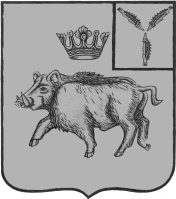 СОВЕТ ЦАРЕВЩИНСКОГО МУНИЦИПАЛЬНОГО ОБРАЗОВАНИЯ БАЛТАЙСКОГО МУНИЦИПАЛЬНОГО РАЙОНАСАРАТОВСКОЙ ОБЛАСТИДвенадцатое  заседание Совета пятого созываРЕШЕНИЕот  13.05.2024   №  57с. ЦаревщинаО внесении изменений в решение Совета Царевщинскогомуниципального образования от  25.03.2016 № 133 «Об утверждении Положения о комиссии по соблюдению требований к служебному поведению муниципальных служащих и урегулированию конфликта интересов»В соответствии с Указом Президента Российской Федерации от 25.01.2024 № 71 «О внесении изменений в некоторые акты Президента Российской Федерации», руководствуясь Уставом Царевщинского муниципального образования Балтайского муниципального района Саратовской области, Совет Царевщинского муниципального образования Балтайского муниципального района Саратовской области РЕШИЛ:1. Внести в решение Совета Царевщинского муниципального образования                  от  25.03.2016 № 133 «Об утверждении Положения о комиссии по соблюдению требований к служебному поведению муниципальных служащих и урегулированию конфликта интересов» (с изм. 08.12.2017 № 234, от 13.02.2018 № 254, от 04.12.2018 № 21,от 14.03.2022 № 260) следующие изменения:1.1.В приложении к решению:1) подпункт «а» пункта 3 изложить в следующей редакции:«а) в обеспечении соблюдения муниципальными служащими (далее – муниципальные служащие) ограничений и запретов, требований                                         о предотвращении или об урегулировании конфликта интересов, исполнения обязанностей, установленных Федеральным законом от 25 декабря 2008 г. № 273-ФЗ «О противодействии коррупции», другими федеральными законами в целях противодействия коррупции (далее - требования к служебному поведению и (или) требования об урегулировании конфликта интересов);»;2) пункт 13 дополнить подпунктом «е» следующего содержания:«е) уведомление муниципального служащего о возникновении не зависящих от него обстоятельств, препятствующих соблюдению требований                     к служебному поведению и (или) требований об урегулировании конфликта интересов.»;3) пункт 14.4 изложить в следующей редакции:«14.4. Уведомления, указанные в абзаце пятом подпункта «б» и подпункте «е» пункта 13 настоящего Положения, рассматриваются подразделением кадровой службы органа местного самоуправления Балтайского муниципального района либо должностным лицом, ответственным за работу по профилактике коррупционных и иных правонарушений, которое осуществляет подготовку мотивированных заключений по результатам рассмотрения уведомлений.»;4) в пункте 14.5 слова «подпункте «д» пункта 13» заменить словами «подпунктах «д» и «е» пункта 13»;5) в подпункте «а» пункта 14.6 слова «подпункте «д» пункта 13» заменить словами «подпунктах «д» и «е» пункта 13»;6) подпункт «в» пункта 14.6 изложить в следующей редакции:«в) мотивированный вывод по результатам предварительного рассмотрения обращений и уведомлений, указанных в абзацах втором и пятом подпункта «б», подпунктах «д» и «е» пункта 13 настоящего Положения, а также рекомендации для принятия одного из решений в соответствии с пунктами 21, 22.3, 22.4, 23.1 настоящего Положения или иного решения.»;7) пункт 15.2 изложить в следующей редакции:«15.2. Уведомления, указанные в подпунктах «д» и «е» пункта 13 настоящего Положения, как правило, рассматриваются на очередном (плановом) заседании комиссии.»;8) в абзаце 2 пункта 16 слова «подпунктом «б» пункта 13» заменить словами «подпунктами «б» и «е» пункта 13»;9) в подпункте «а» пункта 16.1 слова «подпунктом «б» пункта 13» заменить словами «подпунктами «б» и «е» пункта 13»;10) дополнить пунктом 22.4. следующего содержания:«22.4. По итогам рассмотрения вопроса, указанного в подпункте «е» пункта 13 настоящего Положения, комиссия принимает одно из следующих решений:а) признать наличие причинно-следственной связи между возникновением не зависящих от муниципального служащего обстоятельств и невозможностью соблюдения им требований к служебному поведению и (или) требований об урегулировании конфликта интересов;б) признать отсутствие причинно-следственной связи между возникновением не зависящих от муниципального служащего обстоятельств и невозможностью соблюдения им требований к служебному поведению и (или) требований об урегулировании конфликта интересов.»;11) пункт 23 изложить в следующей редакции:«23. По итогам рассмотрения вопросов, указанных в подпунктах «а», «б», «г», «д» и «е» пункта 13 настоящего Положения, и при наличии к тому оснований комиссия может принять иное решение, чем это предусмотрено пунктами 19 – 22.4 и 23.1 настоящего Положения. Основания и мотивы принятия такого решения должны быть отражены в протоколе заседания комиссии.».2. Настоящее решение вступает в силу со дня его обнародования.3. Контроль за исполнением настоящего решения возложить на постоянную комиссию Совета Царевщинского  муниципального образования по вопросам местного самоуправления.И.о. главы Царевщинскогомуниципального образования	                                            Т.В.Березина	